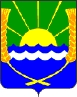 АДМИНИСТРАЦИЯ ОБИЛЬНЕНСКОГО СЕЛЬСКОГО ПОСЕЛЕНИЯПОСТАНОВЛЕНИЕ26.06.2023                                       № 96 			          п. ОвощнойОб утверждении перечня муниципального имущества подлежащего предоставлению субъектам малого и среднего предпринимательстваи самозанятым гражданамВ соответствии с положениями Федерального закона от 24.07.2007 № 209-ФЗ "О развитии малого и среднего предпринимательства в Российской Федерации", Федеральным законом от 22.07.2008 № 159-ФЗ "Об особенностях отчуждения недвижимого имущества, находящегося в государственной собственности субъектов Российской Федерации или в муниципальной собственности и арендуемого субъектами малого и среднего предпринимательства, и о внесении изменений в отдельные законодательные акты Российской Федерации", руководствуясь Федеральным законом от 06.10.2003 №131-ФЗ «Об общих принципах организации местного самоуправления», Уставом муниципального образования «Обильненское сельское поселение», в целях оптимизации и эффективности использования муниципального имущества субъектами малого и среднего предпринимательства и самозанятыми гражданами на территории муниципального образования «Обильненское сельское поселение», Администрация Обильненского сельского поселенияпостановляет:Утвердить Перечень муниципального имущества, подлежащего предоставлению субъектам малого и среднего предпринимательства и самозанятым гражданам.Настоящее постановление вступает в силу со дня его подписания.Разместить настоящее постановление на официальном сайте Администрации Обильненского сельского поселения.Контроль за исполнением настоящего постановления оставляю за собой.            Глава    АдминистрацииОбильненского    сельского поселения	                                           А.А. ТринцПриложение  к постановлению Администрации Обильненского сельского поселенияот 26.06.2022  № 96Перечень муниципального имущества, подлежащего предоставлению субъектам малого и среднего предпринимательства и самозанятым гражданам              Глава    АдминистрацииОбильненского    сельского поселения	                                     	  А.А. ТринцNп/пМестонахождение (адрес) объектаНаименование и адрес балансодержателяПлощадь, кв.м.----